Новости от 12.04.20185.4.3.2.1 Поехали! Тематическая неделя «Космос» пролетела яркой кометой в средних группах и ознаменовалась следующими событиями : Ребята посетили музей книги, где были представлены различные книги от самой маленькой (4 см) до сомой большой (70 см), книги-игрушки и книги – панорамы, книги- открытки и старинные книги, которым более 100 лет. Ели очень захотеть, можно в космос полететь! Будущие космонавты соревновались между звездными командами в космических стартах. Побывали на космодроме , где построили ракеты, побывали на луне и покатались на луноходах, летали в космических капсулах, собирали метеориты в поясе астероидов. Во всех группах прошли тематические занятия по теме недели, дети узнали о космонавтах, планетах и освоении космоса человеком. Рисовали, создавали аппликации и разрабатывали ракеты в конструкторских бюро. В группе №6 прошел семейный конкурс поделок из бросового материала «Моя ракета»и родительское собрание «Познавательно-речевое развитие детей средней группы» на котором учитель-логопед детского сада Верник Т.М. рассказала родителям о важности развития фонематического слуха у детей.Фотоотчет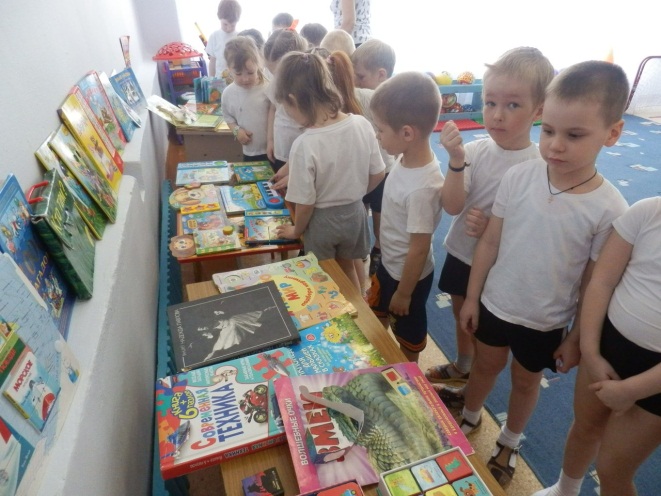 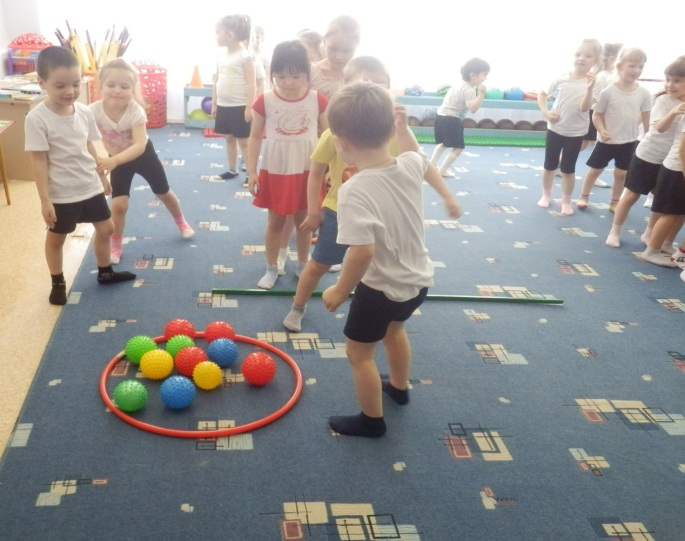 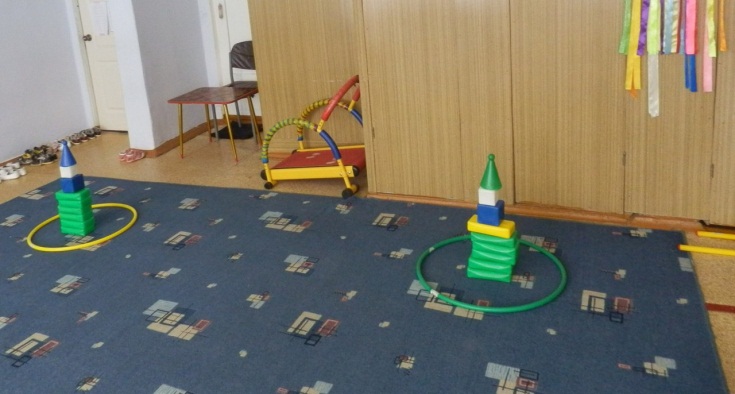 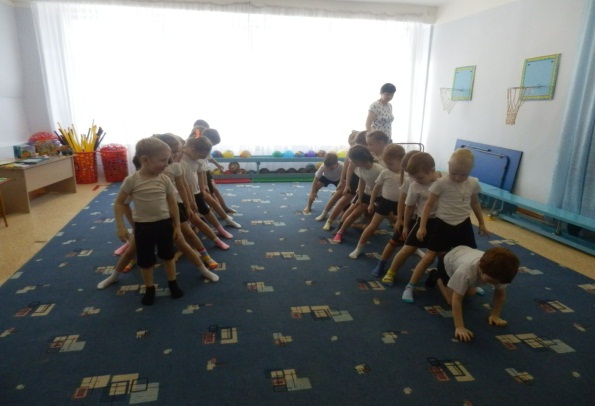 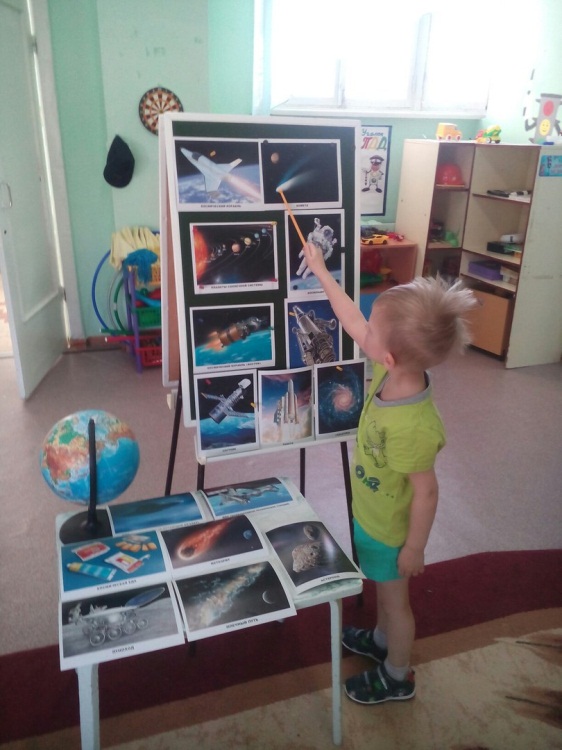 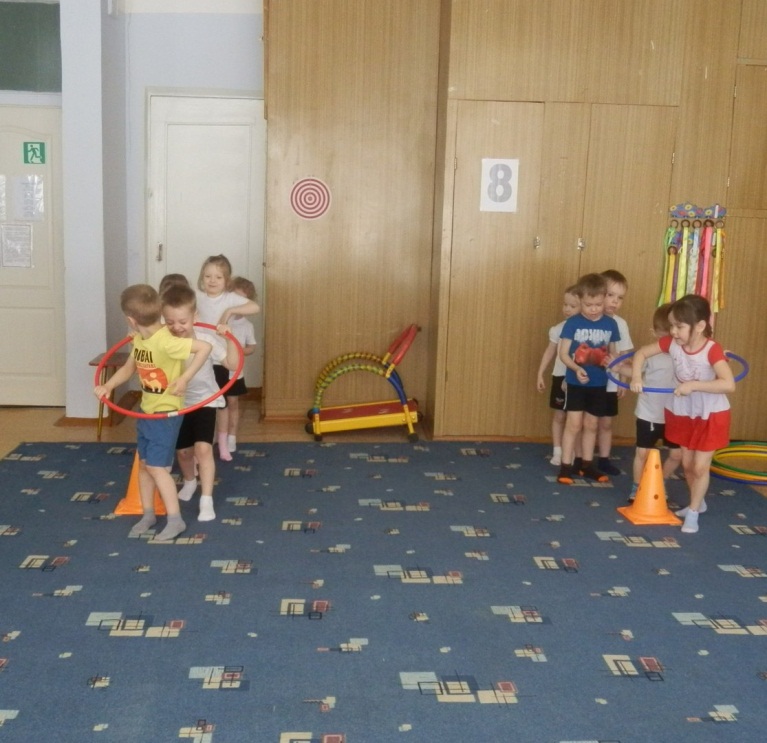 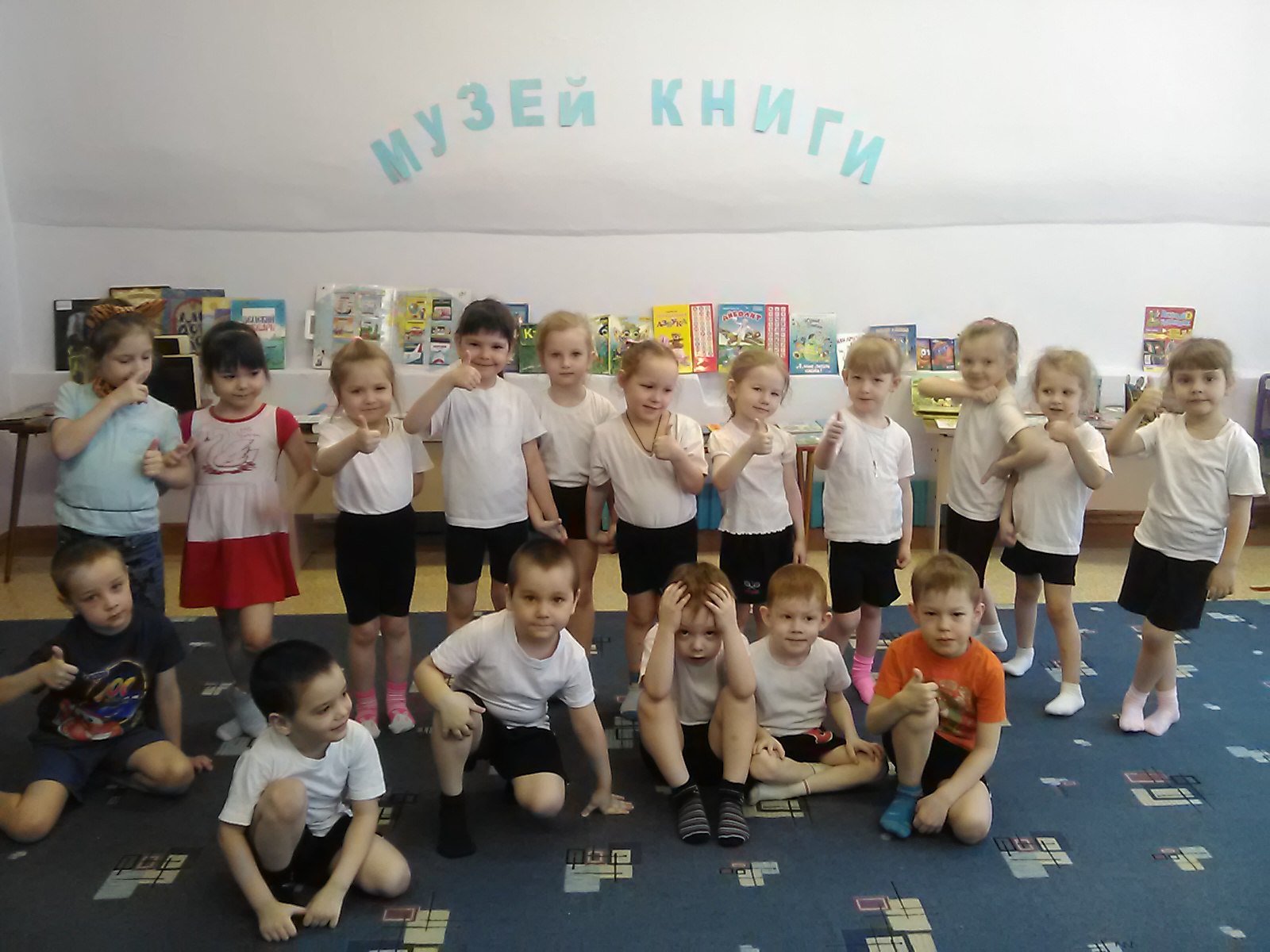 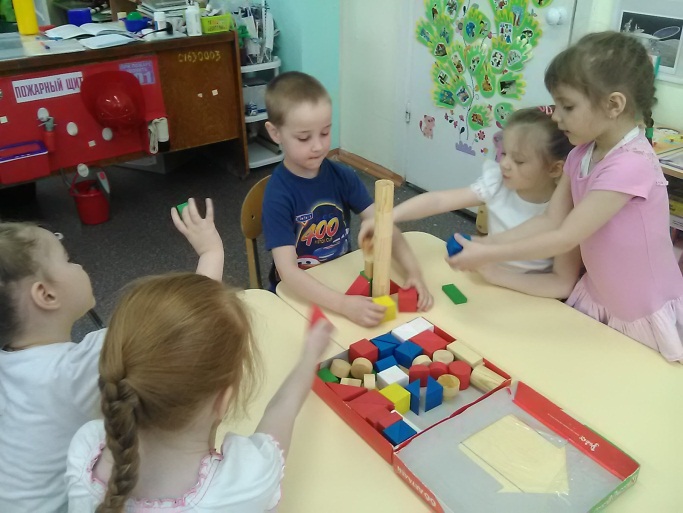 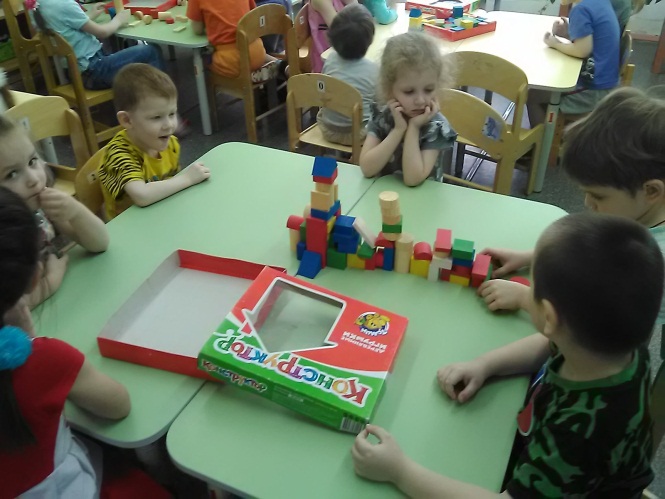 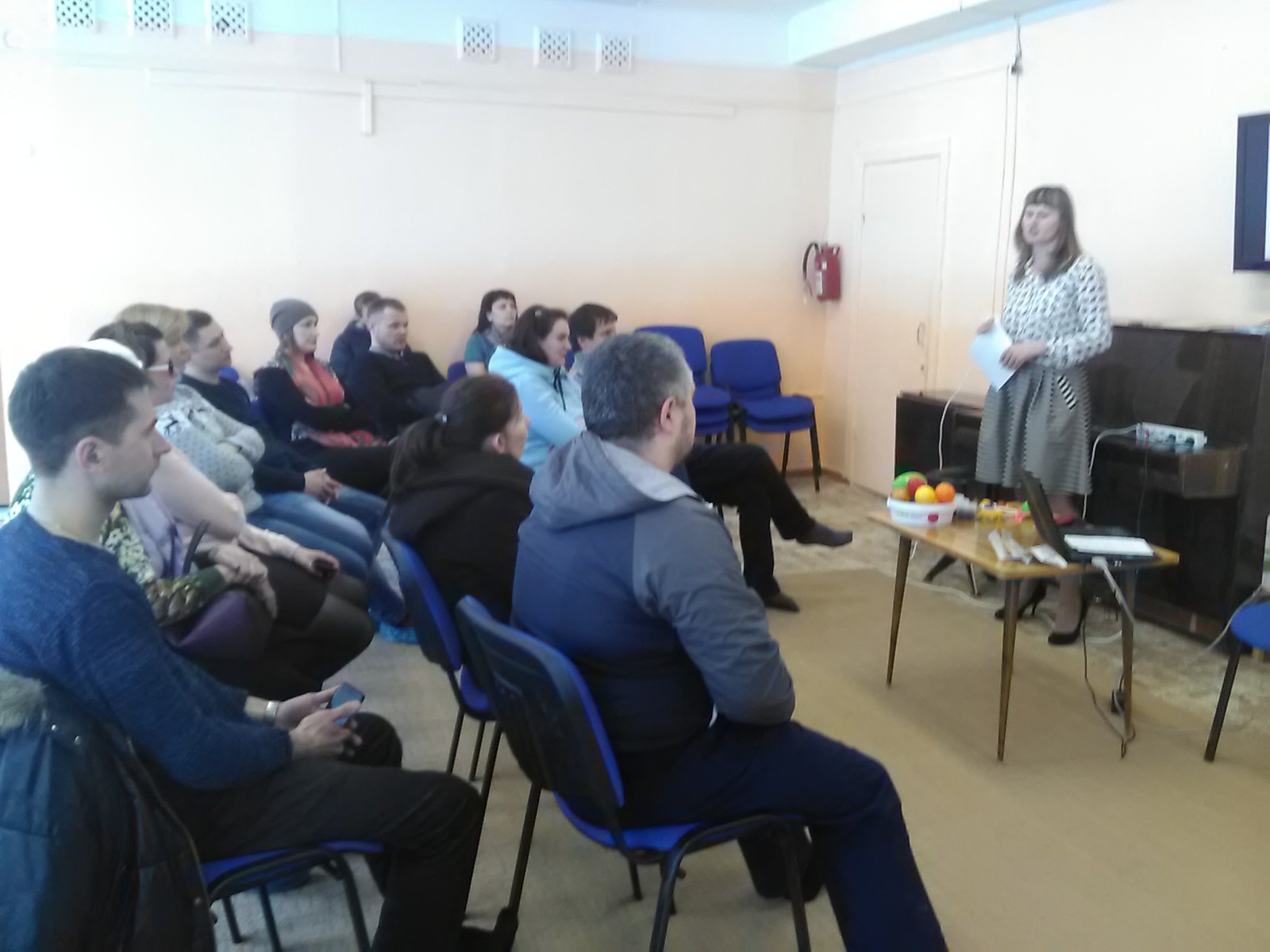 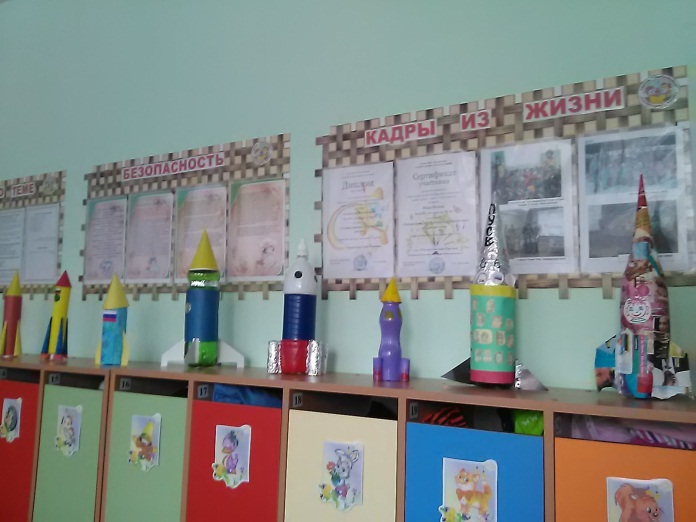 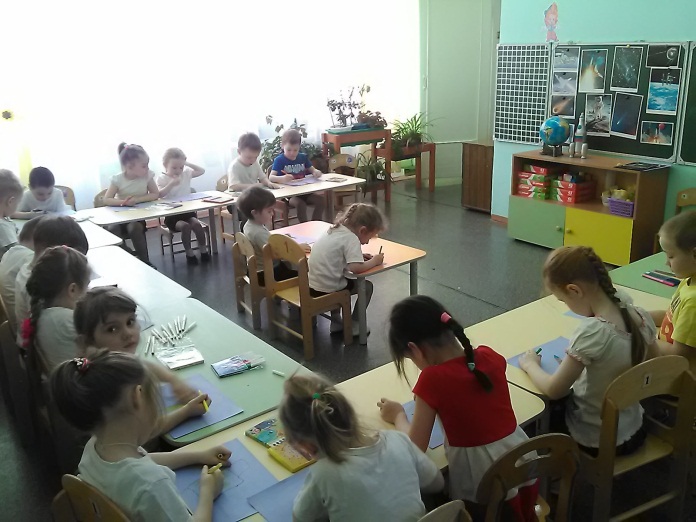 